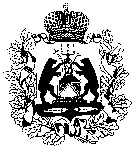 МИНИСТЕРСТВО образования Новгородской областиПРИКАЗ16.12.2019                                                                                     № 1378 Великий НовгородО региональном этапе Всероссийского конкурса 
научно-технологических проектов «Большие вызовы»В рамках реализации подпрограммы  «Развитие дополнительного образования в Новгородской области» государственной программы Новгородской области «Развитие образования в Новгородской области до 2026 года», утвержденной постановлением Правительства Новгородской области от 05.07.2019 № 257,ПРИКАЗЫВАЮ:1. Организовать и провести в 2020 году региональный этап Всероссийского конкурса научно-технологических проектов «Большие вызовы» (далее конкурс). 2. Утвердить прилагаемые Положение о региональном этапе Всероссийского конкурса научно-технологических проектов «Большие вызовы», состав организационного комитета по его проведению.3. Контроль за выполнением приказа оставляю за собой.Яровая Ирина Николаевна50-10-75яи 16.12.2019Указатель рассылки1. Кванториум - 12. Макарова Л.Г. - 13. Шепило А.Г. - 14. Кохан М.В. – 15. Яровая И.Н. - 16. МОУО - все7. ГОО – всеРектор ГОАУ ДПО «Региональный   
институт профессионального развития»     И.Л. Середюк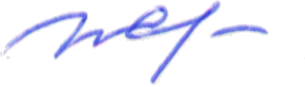 « ___ » ________ 2019 года		Председатель комитета по образованию 
Администрации Великого Новгорода          И.Л. Шанаева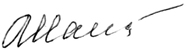 «___» ________ 2019 годаЗаместитель министра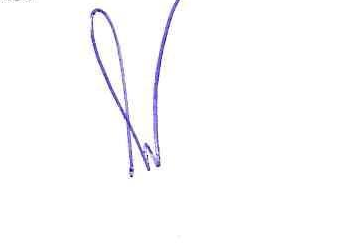                                   М.В. Кохан 